ОРБИТРЕК «Магнетик»РУКОВОДСТВО SS-454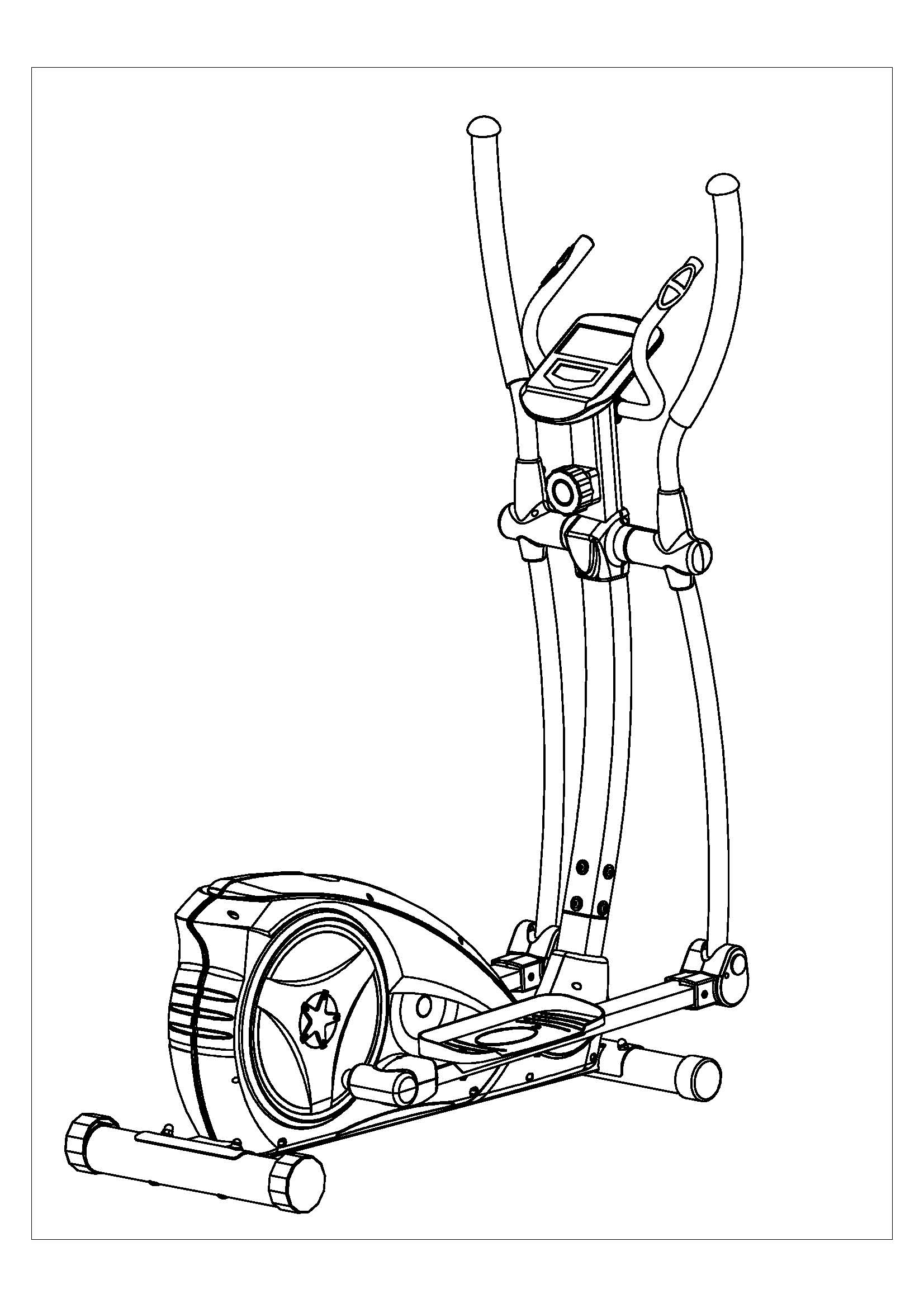 ВАЖНАЯ ИНФОРМАЦИЯОбратите внимание на следующие меры предосторожности перед сборкой и эксплуатации тренажера. Соберите тренажер именно так, как описывается  в инструкции по эксплуатации. Проверьте все болты, гайки и другие соединения, прежде чем использовать тренажер в первый раз, чтобы гарантировать, что устройство в безопасном состоянии. Настройка тренажера должна происходить на ровном месте и требуется хранить его от влаги и воды. Перед началом обучения, удалить все предметы в радиусе 2 метров от тренажера. Не используйте агрессивные чистящие средства для чистки тренажера. Используйте только инструментs, подходящие для сбора тренажера и ремонта любой его части. Удалять загрязнения с тренажера сразу же после окончания тренировки. Ваше здоровье может зависеть от неправильного или чрезмерного использования тренажера. Проконсультируйтесь с врачом перед началом программы обучения. Он может определить максимальное значение (Pulse. Вт. Продолжительность обучения и т.д.), с которым вы можете тренироваться и можете получить точную информацию во время тренировки. Этот тренажер не предназначен для терапевтических целей. Заниматься на тренажере можно только тогда, когда он стоит на ровной поверхности и полностью исправен. Используйте только оригинальные запасные части для любого необходимого ремонта. 9. Эта машина может быть использована для одного человека10. Необходимо носить тренировочную одежду и обувь, которые подходят для оздоровительной тренировки на тренажере. 11. Если у вас головокружение, тошнота и другие аномальные симптомы, пожалуйста, прекратите тренировку и обратитесь к врачу. 12. Такие люди, как дети и инвалиды должны использовать тренажер только в присутствии другого человека, который может оказать помощь и советы. 13. Мощность тренажера возрастает с увеличением скорости, и Наоборот – с уменьшением скорости – уменьшается мощность. Тренажер оснащен регулируемой ручкой, которая может регулировать сопротивление. Максимальный вес пользователя – 100кг ЭСКИЗЫ (СХЕМА)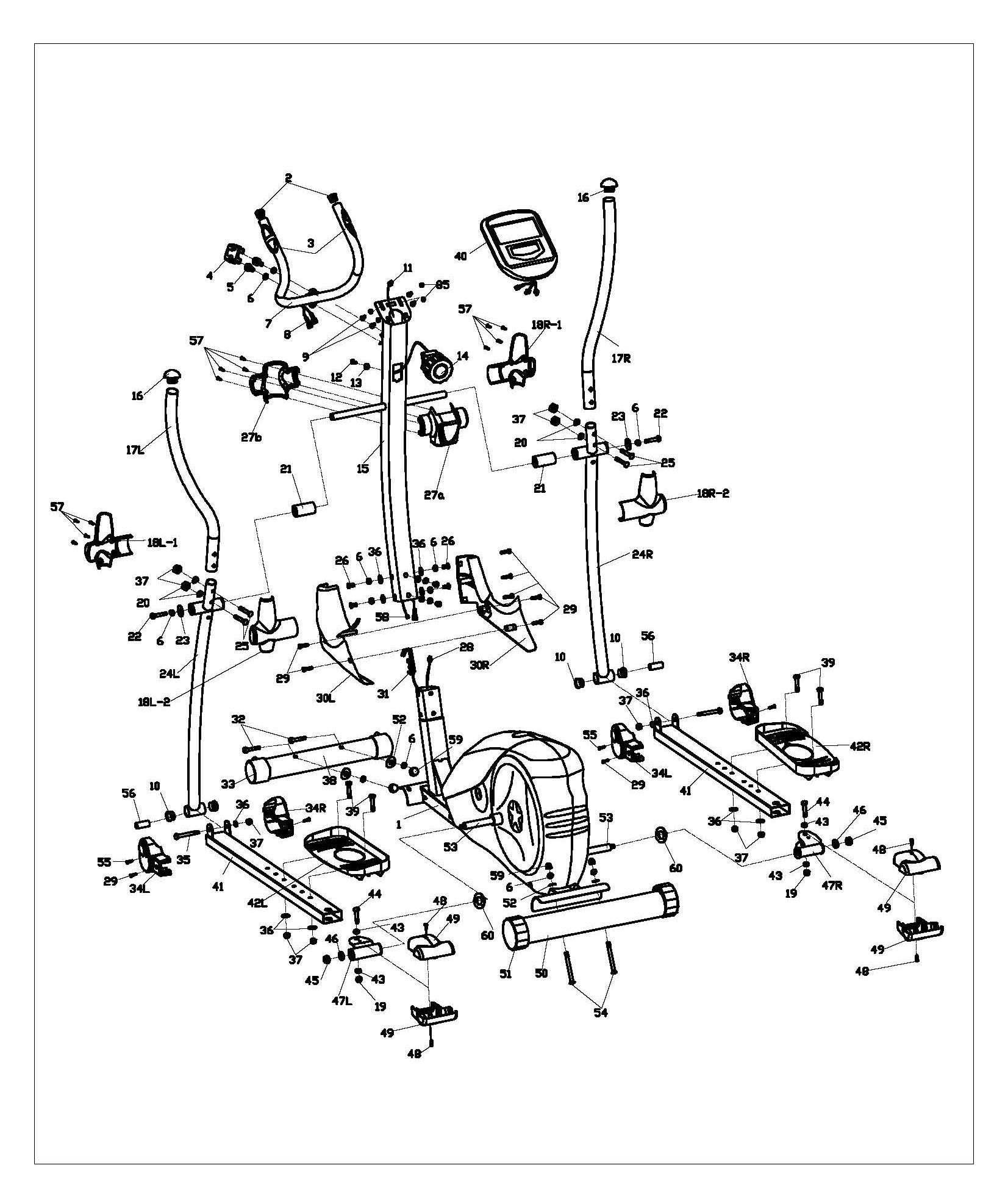 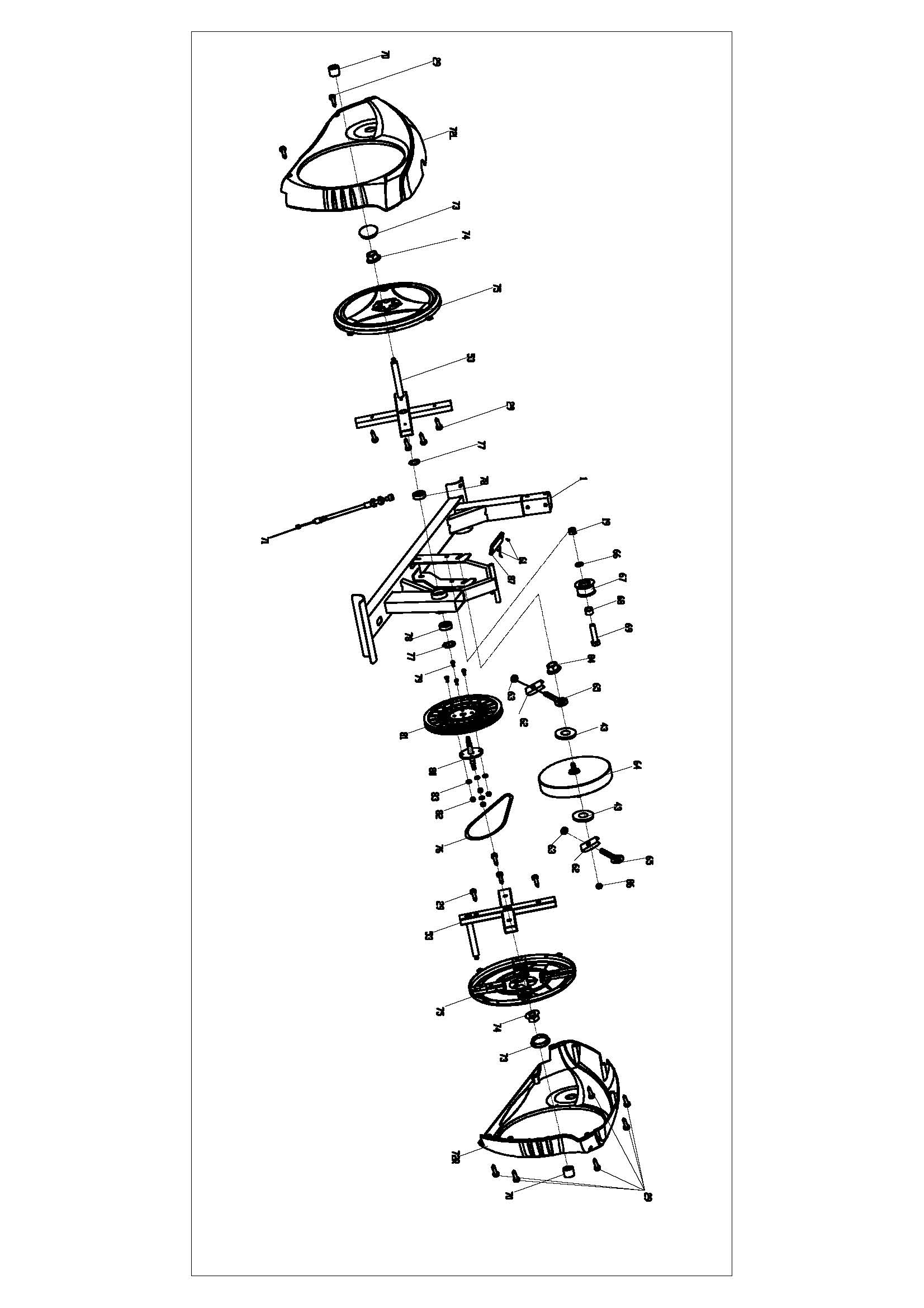 СПИСОК ЧАСТЕЙИНСТРУКЦИЯ ПО СБОРКЕШАГ 1: Фиксирование передней нижней трубки (38) для мэйнфреймов (1) с помощью болтов (32), изогнутые шайбы (52), пружинные шайбы (6) и гайки (59). Фиксирование задней нижней трубки (50) к основной раме (1) с помощью болтов (54), изогнутые шайбы (52), пружинные шайбы (6) и гайки (59). 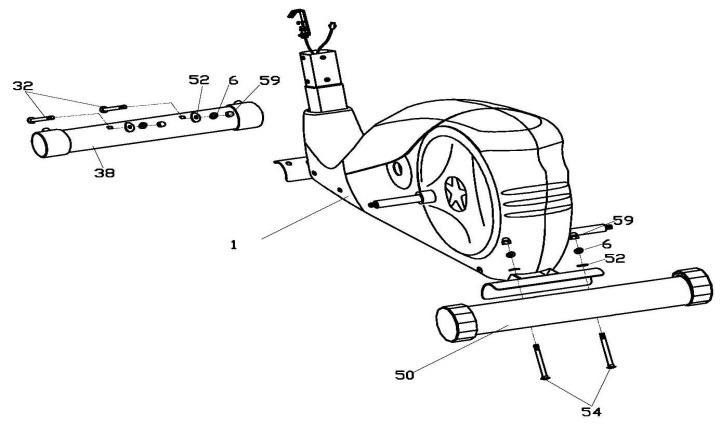 Шаг 2:Сначала подключите соединительный провод (11) к датчику провода (28), а затем подключить напряжение провода (вниз) (31) на напряжение провода (до) (58) как показано ниже. Наконец, фиксируем руль сообщение (15) для мэйнфреймов (1) с помощью болтов (26), пружинные шайбы (6) и шайбы (36). 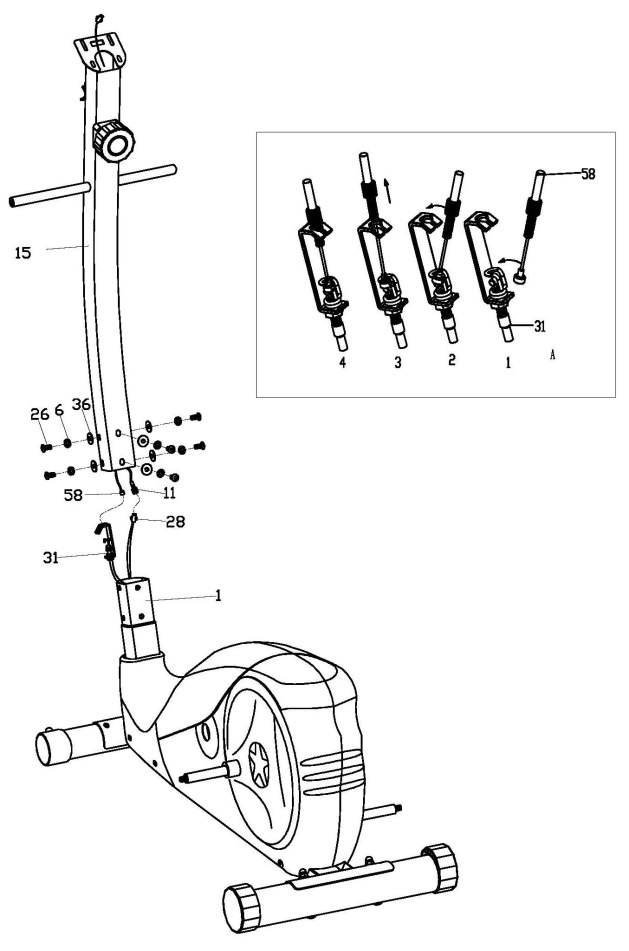 Шаг 3: Затянуть L/R качели трубки (24) к опорной трубе (15) с помощью винтов (22), пружинные шайбы (6) и шайбы (23).Затянуть педаль трубки (41) с нейлоновой гайкой (45), шайбой (46) и изогнутой шайбой (60). Затянуть L / R педали (42) к педали –трубке (41) с помощью болтов (39), шайбы (36) и нейлона гайки (37). 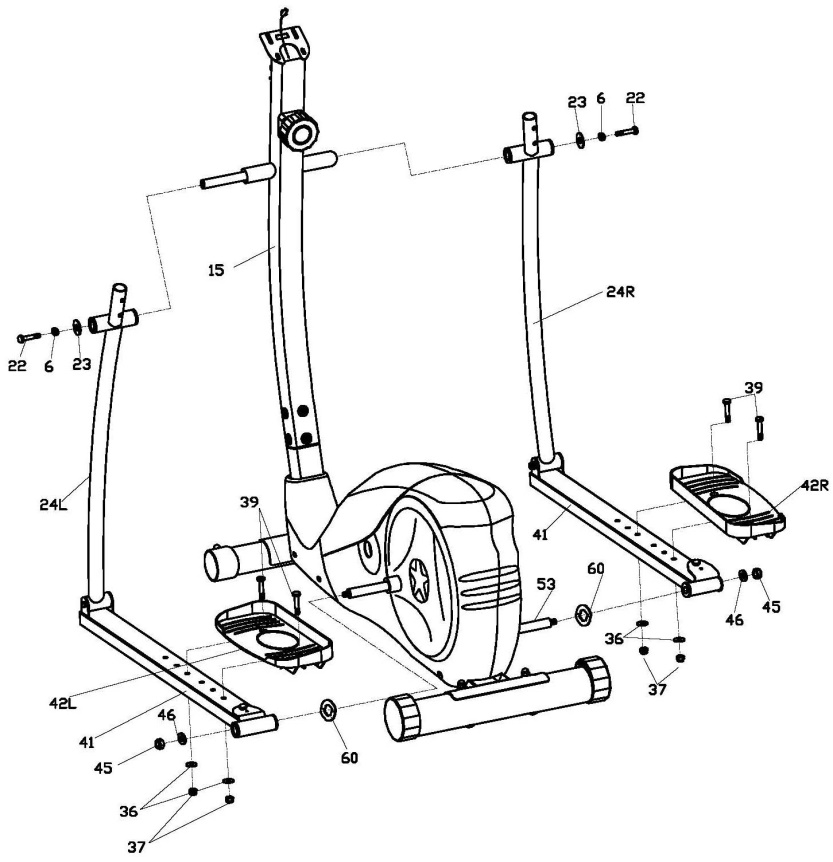 Шаг 4: Первый проход импульса провода (8) через отверстия компьютера скобки, исправить руль (7) к опорной трубе с помощью винтов (5) и пружинных шайб (6), наконец, покрытие руля крышку (4). Затянуть L / R руле (17) для L / R качели трубки (24) нейлоновые гайки (37), изогнутые шайбы (20) и болты (25). Подключите провод импульса (8) и соединительные провода (11) к компьютеру. Затем затяните на компьютере кронштейн с помощью винтов (9) и шайбы (85). 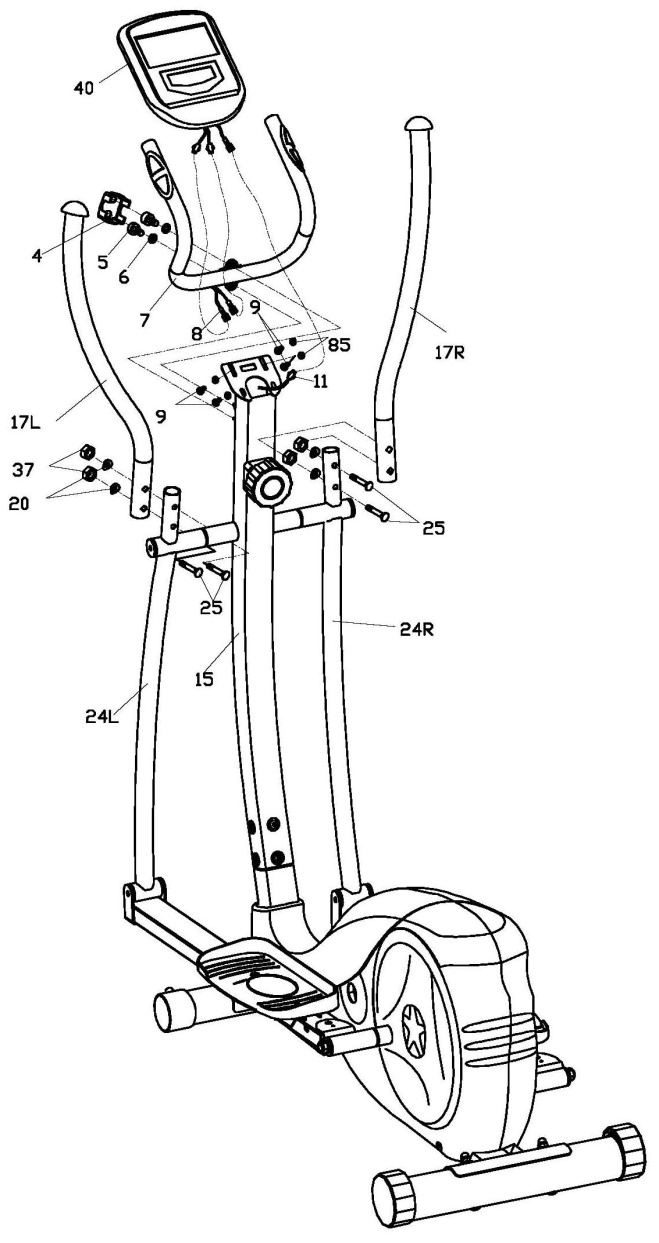 Шаг 5: Зафиксируйте защитный кожух (18L / R) для переходов из левой трубки качели (24) и руль (17). Зафиксируйте защитный кожух (27A / B) на ось на опорной трубе (1) при помощи винтов (57). Зафиксируйте L / R защитный кожух (34) для переходов в педаль -трубку (41) и качели трубки (24) с помощью винтов (29, 55). Зафиксируйте защитный кожух (49) на L / R педаль трубки совместных (47 L / R) с помощью винтов (48). 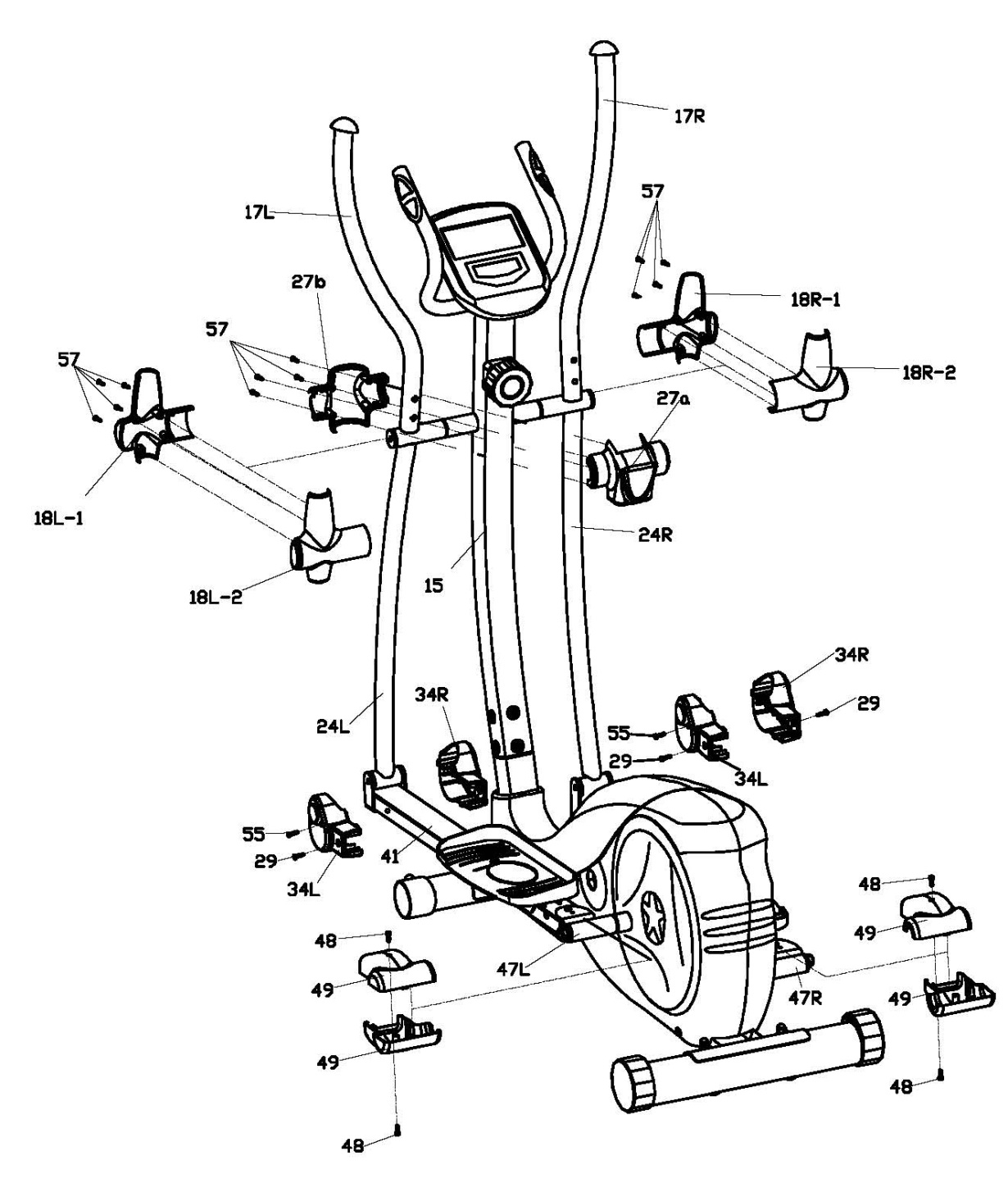 ПРОГРАММА УПРАЖНЕНИЙ ДО И ПОСЛЕ ТРЕНИРОВКИ НА ТРЕНАЖЕРЕХорошая программа упражнений состоит из разминки, занятия аэробикой, и охлаждения. Программа упражнений должна проходить по крайней мере два-три раза в неделю, отдыхая на один день между тренировками. После нескольких месяцев Вы можете увеличить Ваши тренировки на четыре или пять раз в неделю. Аэробные упражнения любой устойчивой деятельности, которая посылает кислород к мышцам через сердце и легкие. Аэробные упражнения улучшают  ваши легкие и накачивают мышцу сердца. Аэробные занятия способствует улучшению любой деятельности, в которой используются группы мышц. Например, мышц: ног, рук и ягодиц. Ваше сердце бьется быстрее, и вы дышите глубоко. Аэробные упражнения должны быть частью всей физических упражнений. Разогрев - важная часть любой тренировки. Он должна начинаться перед каждой сессией тренировок на тренажере, чтобы подготовить свой ​​организм к более энергичным упражнениям при нагревании и растяжении мышц, увеличивая кровообращение и пульс, и предоставляя большее количество кислорода к мышцам. «Cool Down» в конце тренировки, повторите эти упражнения, чтобы уменьшить болезненные ощущения в мышцах. Упражнение «Растяжка внутренней стороны бедер» Сядьте «бабочкой» и закрепите перед собой пятки ног руками, приблизив их как можно ближе  к себе. Опустите колени, расставленные по бокам к полу. Подержите 15 секунд. 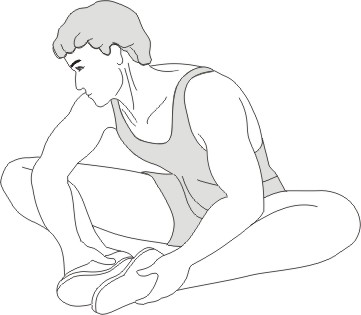 Упражнение «Растяжка для мышц ног»Сядьте, вытянув одну ногу вперед. Вторая нога согнута в колене. Тянитесь к вашей вытянутой ноге, насколько это возможно. Подержите 15секунд. Расслабьтесь и повторите с другой ногой. 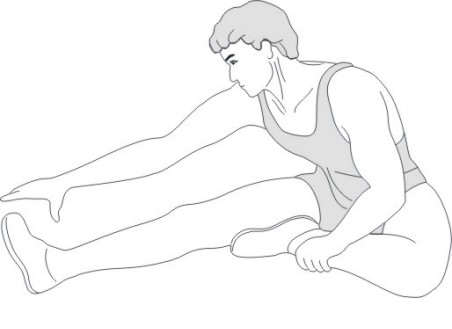 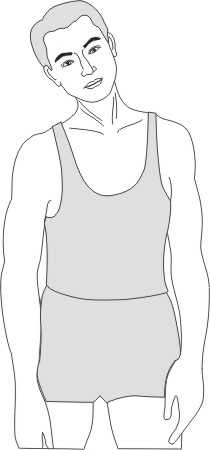 Упражнение «Повороты головы»Поверните голову вправо до чувства растянутости мышц шеи. Затем начните вращать голову назад, растягивая подбородок. После этого верните голову в исходное положение, и затем наклоните ее вперед.РАЗОГРЕВАЮЩИЕ УПРАЖНЕНИЯ ДЛЯ МЫШЦ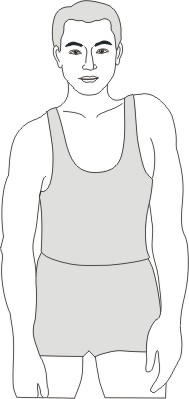 «Плечи»Встаньте ровно, опустите плечи и расслабьте спину.Затем поднимите одно плечо и опустите, то же самое проделайте с другим плечом.Чередуйте поднятие плеч на протяжении 2 минут«Мышцы ног»	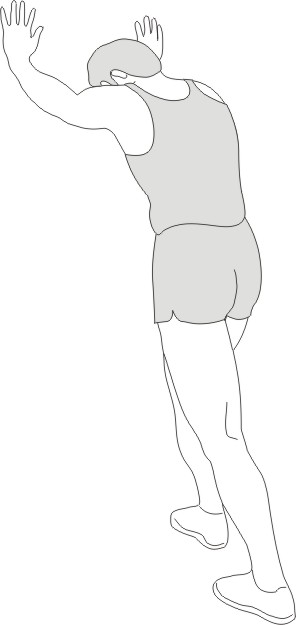 1.Займите позицию напротив любой свободной стены. 2. Обопритесь на нее руками3.Отставляйте по очереди каждую из ног назад, перебирая подошву ноги с носка на пятку, тем самым растягивая задние икроножные мышцы;«Мышцы спины»1.Займите исходную позицию, встав ровно, расслабим мышцы спины и плеч2.Нагнитесь вперед, не сгибая ноги в коленях, и дотроньтесь руками пола3. Разогнитесь, приняв исходную позицию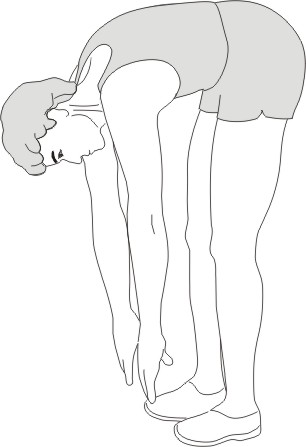 «Мышцы рук»1.Поднимите руки над головой2.Повращайте кистями рук сначала в одну сторону, затем в другую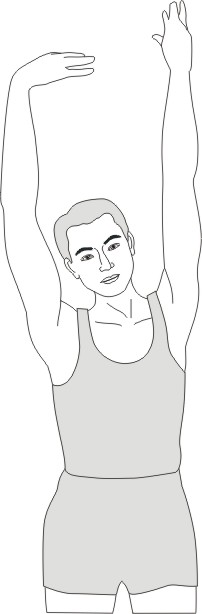 3.Опустите руки и займите исходную позициюИНСТРУКЦИЯ ПО ИСПОЛЬЗОВАНИЮ КОМПЬЮТЕРАПоложения, которые нужно знать перед началом тренировкиA.	Данные Пользователя: Вам, нужно внести персональные данные перед началом тренировки. Нажмите BODY FAT для ввода персональных данных о возрасте, поле, росте и весе, после чего компьютер сохранит эти данные, до тех пор, пока вы не вытащите батарейки из компьютера. B.	Режим Авто вкл/выкл часов: a.	Компьютер включит автоматический режим, если не будет произведено на тренажере никаких действий, либо не будет нажата ни одна из кнопок в течении 4х минут. Вы можете нажать ENTER для отображения времени или температуры либо нажать любую другую кнопку для выхода из этого режима. b.	В этом режиме Вы можете настроить время и сигнал оповещения, зажимая кнопку ENTER более 3х секунд и подобрать значение времени и оповещения кнопками UP (вверх) или DOWN (вниз). Функции и операции: 1.	CLOCK (Время): Отображает текущее время в формате часы, минуты, секунды. 2.	ALARM (Оповещение): Вы можете установить утреннее оповещение или время оповещения на компьютере, то компьютер будет издавать сигнал 2 секунды когда указанное время наступит. 3.	TEMPERATURE (Температура): Отображает текущую температуру.4.	TIME (Таймер): Отображает время выполненной тренировки в минутах, секундах. Ваш компьютер будет автоматически отсчитывать время от 0:00 до 99:59, с интервалом 1 секунда. Вы можете установить чтобы компьютер отсчитывал таймер от определенного значения, которое можно задать кнопками UP и DOWN от 0:00 до 99:00. Если Вы будет продолжать тренировку после того как значение таймера дойдет до 0:00, то компьютер начнет издавать сигнал, потом перезапустит себя и отобразит оригинальное количество проведенного времени и оповестит Вас об окончании тренировки. 5.	SPEED (Скорость): Отображает текущую скорость в KM/Mиль в час. 6.	DISTANCE (Дистанция): Отображает общую пройденную дистанцию за время каждой тренировки, максимум 99.9 KM/Миль. 7.	CALORIES (Калории): Компьютер будет отображать общее количество сожжённых калорий за время проведенной тренировки. 8.	AGE (Возраст): Компьютер программируем на возраст от 10 до 99 лет. Если не установить возраст, то функция автоматически установит его на отметке 35.9.	PULSE (Пульс): Отображает текущий пульс пользователя. 10.	RPM (Об/Мин): Частота оборотов педалей.11.SCAN (Сканировать): При тренировке нажмите MODE, пока не отобразится функция SCAN. Дисплей будет отображать поочередно значения TIME，DISTANCE，CALORIE，RPM，PULSE，SPEED по 6 секунд. 12.PULSE RECOVERY (Восстановление пульса): Уберите ладони с датчиков пульса после чего нажмите “PULSE RECOVERY”, все значение остановятся кроме “TIME” (Время). Время начнет с 01:00 - 00:59 до 00:00. Как только дойдет до значения 00:00, компьютер отобразит статус восстановления Вашего пульса по шкале от F1.0 до F6.0. 1.0    означает  НЕВЕРОЯТНО1.0＜F＜2.0 означает  ОТЛИЧНО2.0≦F≦2.9  означает  ХОРОШО3.0≦F≦3.9  означает  ДОСТАТОЧНО4.0≦F≦5.9  означает  СЛАБО 6.0   означает  ОЧЕНЬ НИЗКО   Note: Если не будет сигнала пульса то компьютер отобразит “P” на дисплее PULSE. Если компьютер отобразит “Err” в дисплее сообщений, нажмите кнопку PULSE RECOVERY  повторно, и убедитесь в том, что Ваши ладони правильно соприкасаются с датчиками пульса. 
Функции кнопок: Всего 6 кнопок управления: 1.	UP (Вверх):  При выборе режима, повышает выбранные значения Time, Distance, Calories, Age, Weight, Height. В режиме CLOCK устанавливается время и оповещение. 2.	DOWN (Вниз):  При выборе режима, уменьшает выбранные значения Time, Distance, Calories, Age, Weight, Height. В режиме CLOCK устанавливается время и оповещение.3.	ENTER/RESET (Ввод): a. Нажмите для ввода выбранных данных.                     b. В статическом режиме, зажмите эту кнопку на 3секунды и компьютер перезагрузится.  4.	BODY FAT (Лишний вес): Нажмите для ввода персональных данных, для определения параметров тела. 5.	MEASURE (Изменения): Нажмите эту кнопку для получения данных о BMI и BMR. a.	FAT %: Отображает % выработки тела за тренировку. b.	BMI (Индекс Массы Тела): BMI изменения данных основанных на весе, росте которые причастны и к мужчинам и к женщинам. c.	BMR (Уровень Метаболического Обращения): Отображает количество калорий которое необходимо сжечь. Зачисляет данные только по работе сердца при активности, дыхании и температуры тела. Показывает состояние тела при отдыхе, не спящем и при комнатной температуре. 6.	PULSE RECOVERY (Восстановление пульса): Нажмите кнопку для включения функции восстановления пульса. Батарея:　Если дисплей отображает данные некорректно, то пожалуйста, поменяйте батарейки для получения лучшего результата.№НазваниеКол-во№НазваниеКол-во1Основная рама144Винт М10*5522Заглушка245Нейлон Гайки М10*1,2523Сцепление246Машина Ф10.5*Ф32*224Руль с крышкой147Педаль-трубка25Болт248Винт М5*1046Пружинная шайба D81449Защитная решетка47Руль150Нижняя трубка18Импульсный провод251Заглушка29Винт М5*12452Изогнутые шайбы410Втулка453Кривошип211Подключение провода154БолтМ8*90212Руль сообщение155Винт ST4*20213Машина D5156Втулка214Напряжение управления157Винт ST3*161215Руль сообщение158Напряжение провода (вверх)116Заглушка259Гайка М8417Руль260Изогнутые шайбыФ21*Ф27*0,3218Защитная решетка18L-1/2Защитная решетка 18R-1/22261Винт ST3*10119Нейлон гайка М 10*1,5362U-форма шайбы220Изогнутые шайбы Ф20*D8.5*R12,5463Гайка М6221Втулка264Маховик122Винт М8*15265Винт223Машина Ф8,2*Ф32*2266Машина Ф10*Ф14*1124L/R Трубки267Колеса125Болт М8*45468Втулка126Болт М8*16669Винт127Защитная решетка270Втулка228Датчик провода171Напряжение провода129Винт ST4,2*182772L/R Крышка цепи23030L/R Защитная решетка273Заглушка231Напряжение провода (вниз)174Гайки М10*1,25232Болт М8*73275пластина233Заглушка 276Пояс 310 PJ613430L/R Защитная решетка477Пружинная шайба235Винт М8*75278Пояс 6004Z236Машина D81279Пояс М6*15437Нейлон Гайки М81280Ось привошипа138Отдел нижней трубки181Пояс колеса139Болт М8*45S=14482Нейлон гайка М6440Компьютер183Пружинная шайба D6441Педаль трубка284Гайка М10*1142L/R Педаль285Машина D5443Машина Ф10,5*Ф20*2686Гайка М10-1,0187Датчик1